Управление культуры администрации города ЧелябинскаМУНИЦИПАЛЬНОЕ АВТОНОМНОЕ УЧРЕЖДЕНИЕ ДОПОЛНИТЕЛЬНОГО ОБРАЗОВАНИЯ «ДЕТСКАЯ ХУДОЖЕСТВЕННАЯ ШКОЛА ИСКУССТВ» Г. ЧЕЛЯБИНСКАГородской ресурсный центрМетодическая площадка по направлению «Изобразительное искусство»Отчет о работе методической площадки «Изобразительное искусство» в рамках Единого методического дня Городского ресурсного центра.Тема: Реализация деятельности по повышению качества образования Формат проведения: дистанционный (https://www.youtube.com/channel/UCKxBHsaOhECDhrTBVJkqniA)Дата проведения: 29.03.2022Начало проведения: 10.00Организатор: МАУДО «ДХШИ», Свердловский пр., 30Тел. 8 (351) 791-14-34Руководитель секции ИЗО: Панова К.А., зам. директора МАУДО «ДХШИ»Куратор: Шерстобитова Е.С., преподаватель-методист МАУДО «ДХШИ»Участники: в работе секции приняли участие 35 преподавателей, среди них: 21 преподаватель Детской художественной школы искусств и 15 преподавателей художественных отделений детских школ искусств № 4, № 5, № 11 и № 13. План проведения10.00–10.05 – Приветствие участников секции «ИЗО» – Панова К.А., руководитель секции «ИЗО», зам. директора МАУДО «ДХШИ»;10.05–10.15 – Городской контрольный срез в 4-х предвыпускных классах по учебному предмету «Композиция станковая» ДПП «Живопись» (5-летний срок обучения): организационные вопросы – Панова К.А., МАУДО «ДХШИ»;10.15–10.25 – Презентация дистанционного  урока по скульптуре во 2 классе (первый год обучения). ДПП «Живопись» (5-летний срок обучения) – Тихонова Е.Б., МАУДО «ДХШИ»;10.25–10.35 – Синтез декоративных покрытий и природных материалов в изобразительном искусстве – Векшина Д.А., МБУДО «ДШИ № 11»;10.35–10.50 – Организация работы обучающихся в подготовке к городской научно-практической конференции учащихся Детских школ искусств «Первые шаги в науке» – Гильманова А.Н., МБУДО «ДШИ № 13».Вниманию участников секции было представлено 4 доклада на разные темы. В процессе трансляции видео в виде комментариев прошла регистрация участников секции, а также высказаны пожелания и написаны отзывы о представленных выступлениях. Сообщение К.А. Пановой, зам. директора МАУДО «ДХШИ», содержало информацию об организационных моментах проведения Городского контрольного среза в 4-х предвыпускных классах по учебному предмету «Композиция станковая» ДПП «Живопись» (5-летний срок обучения). Были озвучены цели, задачи проведения, участники, форма проведения, дата, состав экспертной комиссии, подробно озвучены требования к творческим работам обучающихся, процедура проведения и др. Последующие доклады были посвящены реализации педагогической деятельности преподавателей разных школ, они поделились опытом работы в проведении дистанционных уроков и участии в конкурсе – Городской научно-практической конференции учащихся Детских школ искусств «Первые шаги в науке». Е.Б. Тихонова, преподаватель МАУДО «ДХШИ», в сообщении «Презентация дистанционного урока по скульптуре во 2 классе (первый год обучения). ДПП «Живопись» (5-летний срок обучения)» рассказала об особенностях учебного предмета «Скульптура», отметила его взаимосвязи с другими учебными предметами. На примере одной темы «Животное в статичном положении» преподаватель продемонстрировала поэтапно практическую работу для обучающихся и обозначила, какими знаниями, умениями и навыками они должны обладать по завершении задания.Преподаватели Д.А. Векшина (МБУДО «ДШИ № 11») и А.Н. Гильманова (МБУДО «ДШИ № 13») поделились опытом участия в городской научно-практической конференции учащихся Детских школ искусств «Первые шаги в науке» в марте 2022 г., раскрыв содержание детских работ. Д.А. Векшина охарактеризовала детскую работу на тему «Синтез декоративных покрытий и природных материалов в изобразительном искусстве», отметила ее практическую значимость, акцентировав внимание на новом подходе к декоративному творчеству. А.Н. Гильманова рассказала о выступлении своих учащихся в конкурсе и особенностях организации их работы на этапе подготовки к конкурсу. В заключении был продемонстрирован фильм-защита творческой реферативной работы учеников об архитектуре органа. 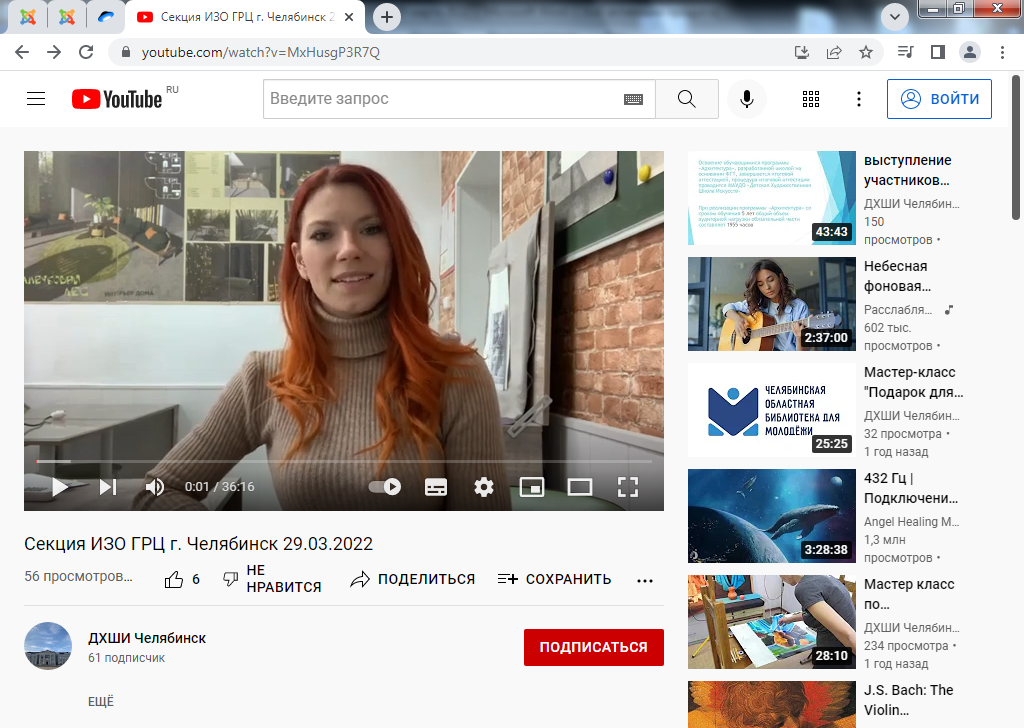 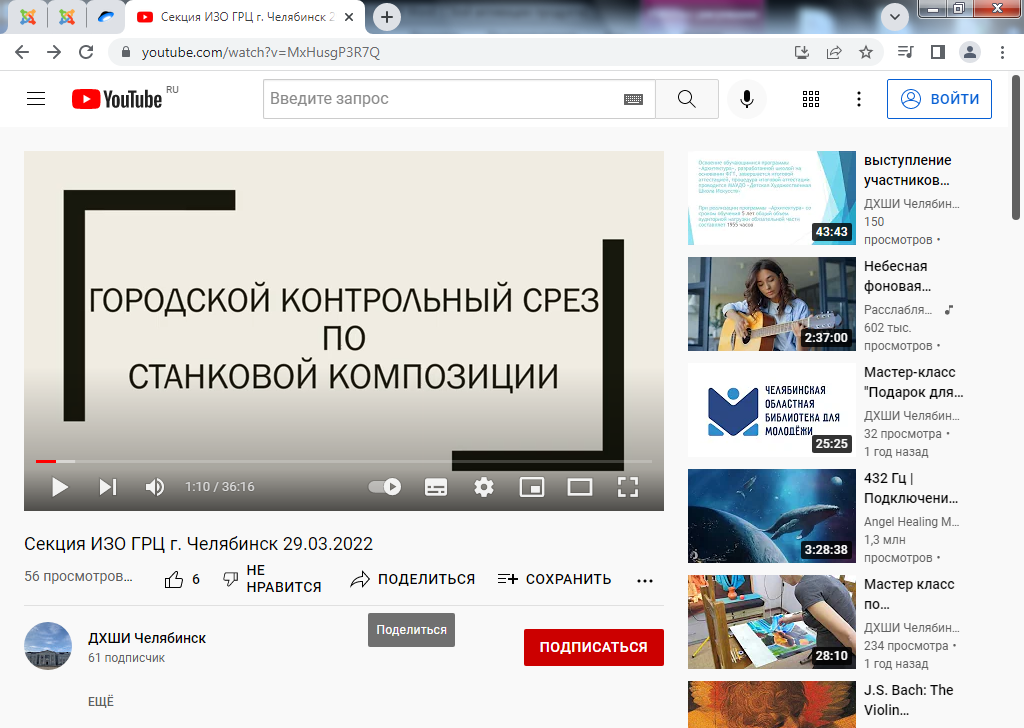 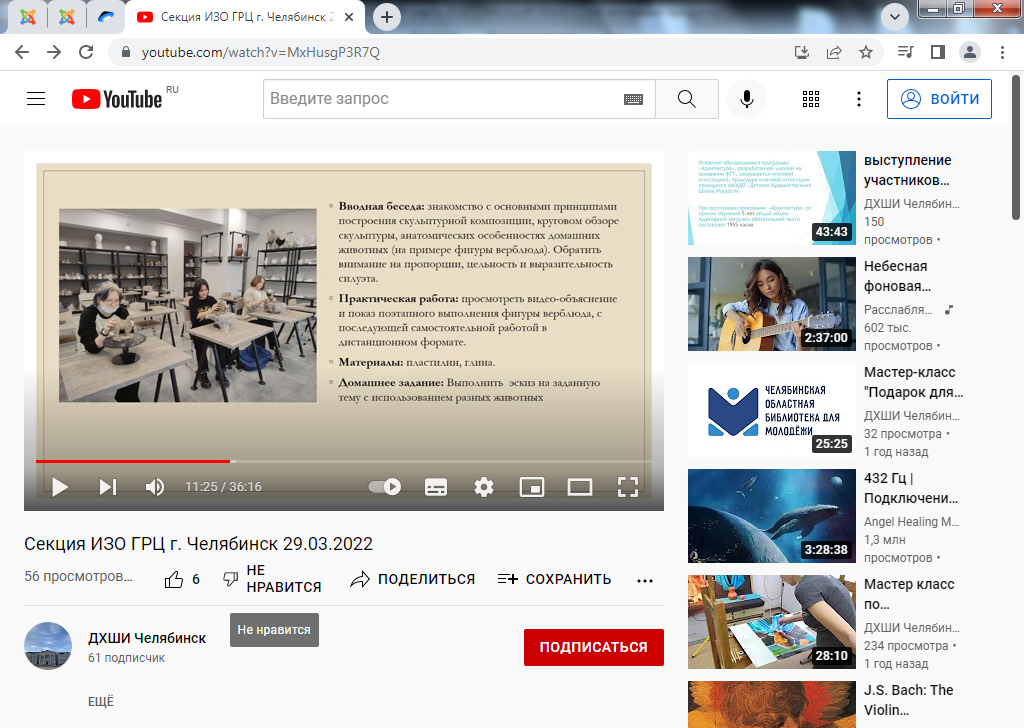 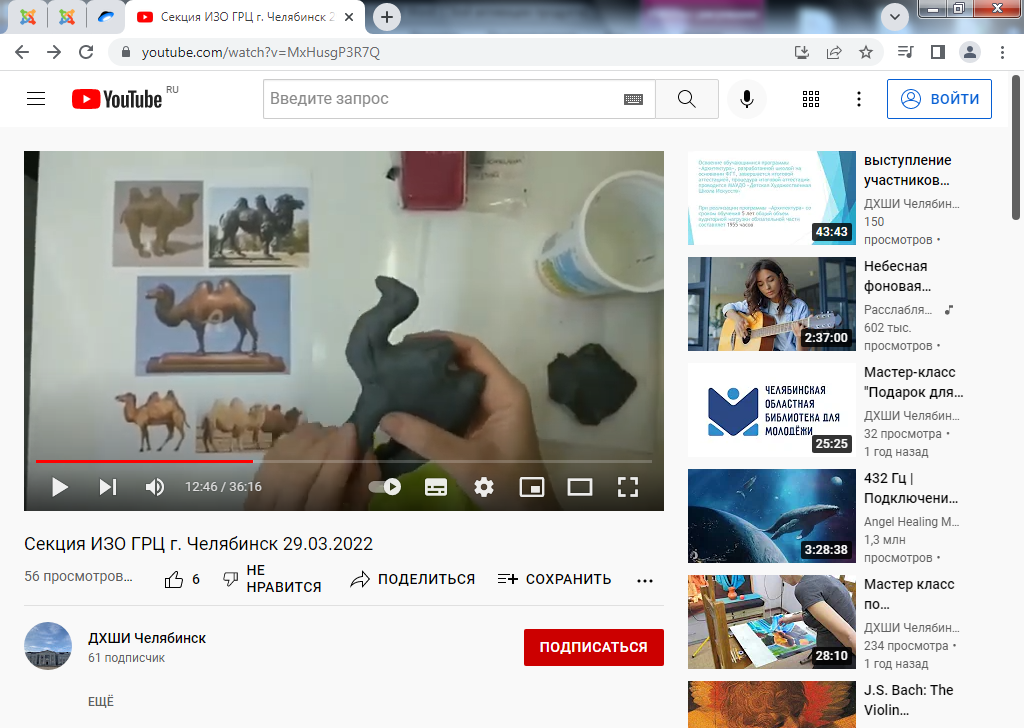 Выводы:Тематика секции вызвала интерес у преподавателей изобразительного искусства школ города. Слушатели выразили удовлетворение работой секции и содержательностью выступлений докладчиков. Возможно продолжение секционных заседаний в предложенном формате.Секретарь секции ГРЦ «ИЗО» Шерстобитова Е.С.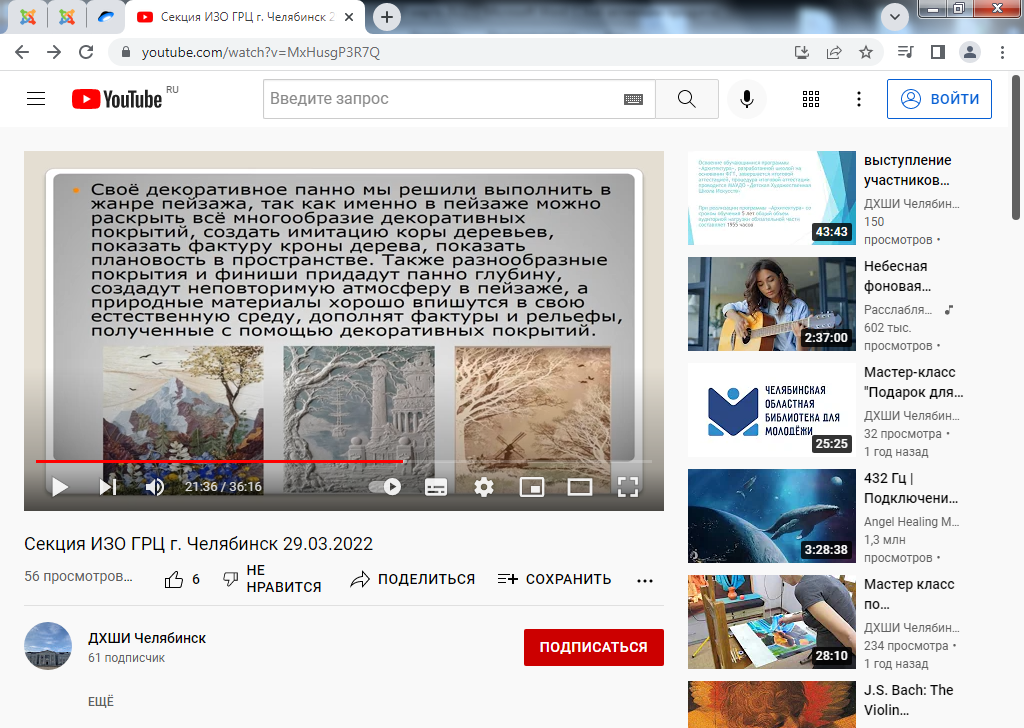 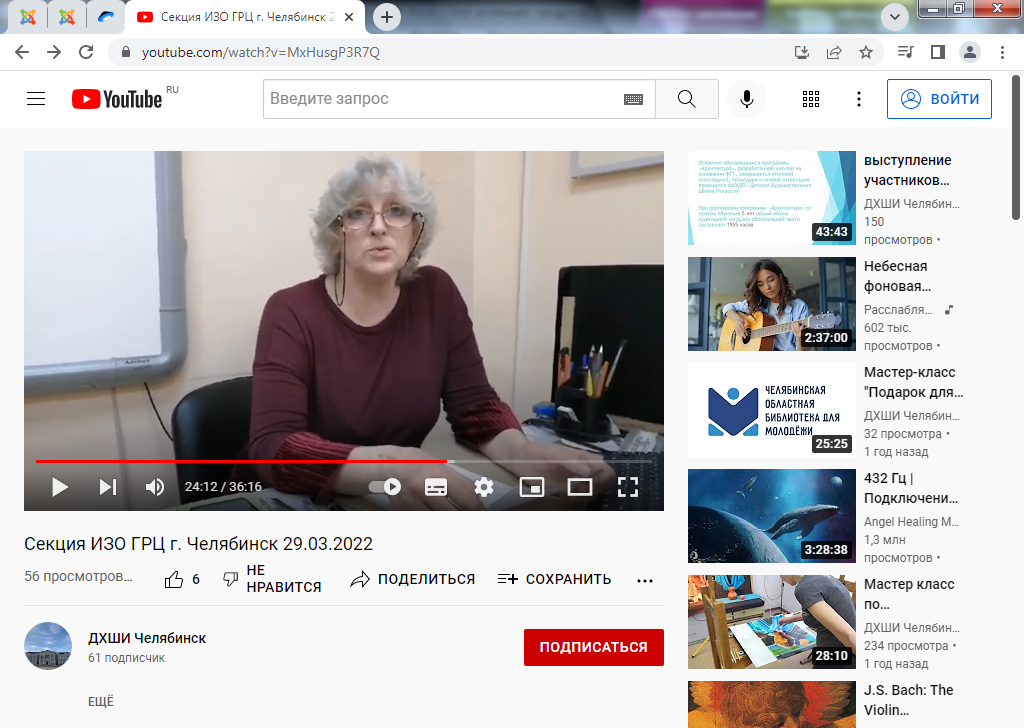 